  PRIMORSKO-GORANSKA ŽUPANIJA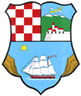 ZAPISNIK SA SASTANKASazivačIme i prezimePotpisSazivačVilma Renate Car KatnićNaziv sastanka:5. Sastanak Školskog odbora Osnovne škole Jurja Klovića Tribalj1.Mjesto:     TribaljPočetak:19,00 sati1.Dan i datum:31. siječnja 2022.Završetak:19, 30 sati2.Prisutni:Sabina Mužević, Martina Milčić Ajvaz, Mia Lakotić, Viliana Malnar, Oliver Šimčić, Ivica Žirovec  ravnateljica Vilma Renate Car Katnić,  računovođa Silvia Raguž Kovačević i tajnik  Boško Mažar3.Odsutni:Linda Surop                                                                                                                                                                                                                                                                                                                                                                                                                                                                                                                                                                                                                           4.Dnevni red:Predsjednica Školskog odbora Martina Milčić Ajvaz je predložila sljedeći dnevni red:Verificiranje zapisnika s prethodne sjedniceZavršni račun za 2021. godinuStanje sigurnosti u školiZapošljavanje učitelja hrvatskog jezika  MožebitnoDnevni red je jednoglasno prihvaćen.Utvrđeno je da je sjednici nazočno 6 članova Školskog odbora, što je dostatno za pravovaljano odlučivanje.Tijek izlaganja i rezultati sastankaAd  1. Sažetak izlaganja i raspraveAd  1. Sažetak izlaganja i raspraveAd  1. Sažetak izlaganja i raspraveŠkolski odbor je jednoglasno verificirao zapisnik s prethodne sjednice.Školski odbor je jednoglasno verificirao zapisnik s prethodne sjednice.Školski odbor je jednoglasno verificirao zapisnik s prethodne sjednice.Ad 1. Zaključak Zadužena osobaRokAd  2. Sažetak izlaganja i raspraveAd  2. Sažetak izlaganja i raspraveAd  2. Sažetak izlaganja i raspraveRačunovođa Škole Silvia Raguž Kovačević  detaljno je obrazložila pojedine stavke Završnog računa za 20201. godinu. Utvrđeno je pozitivno poslovanje škole, koje je u skladu sa Zakonom i naputcima mjerodavnih institucija. Računovođa Škole Silvia Raguž Kovačević  detaljno je obrazložila pojedine stavke Završnog računa za 20201. godinu. Utvrđeno je pozitivno poslovanje škole, koje je u skladu sa Zakonom i naputcima mjerodavnih institucija. Računovođa Škole Silvia Raguž Kovačević  detaljno je obrazložila pojedine stavke Završnog računa za 20201. godinu. Utvrđeno je pozitivno poslovanje škole, koje je u skladu sa Zakonom i naputcima mjerodavnih institucija. Ad 2. ZaključakZadužena osobaRokŠkolski odbor je jednoglasno usvojio Završni račun za 2021. godinu Vilma Renate Car KatnićSilvia Raguž Kovačević31.1.2022Ad  3. Sažetak izlaganja i raspraveAd  3. Sažetak izlaganja i raspraveAd  3. Sažetak izlaganja i raspraveRavnateljica je izvijestio Školski odbor o zadovoljavajućem stanju sigurnosti u školi. Poduzimaju se sve tehničke mjere propisane zakonom. Suradnja sa institucijama je zadovoljavajuća uz maksimalno preventivno djelovanje protiv nasilja među učenicima. Nisu zabilježena kršenja sigurnosti u školi.Ravnateljica je izvijestio Školski odbor o zadovoljavajućem stanju sigurnosti u školi. Poduzimaju se sve tehničke mjere propisane zakonom. Suradnja sa institucijama je zadovoljavajuća uz maksimalno preventivno djelovanje protiv nasilja među učenicima. Nisu zabilježena kršenja sigurnosti u školi.Ravnateljica je izvijestio Školski odbor o zadovoljavajućem stanju sigurnosti u školi. Poduzimaju se sve tehničke mjere propisane zakonom. Suradnja sa institucijama je zadovoljavajuća uz maksimalno preventivno djelovanje protiv nasilja među učenicima. Nisu zabilježena kršenja sigurnosti u školi.Ad 3. Zaključak Zadužena osobaRokŠkolski odbor je jednoglasno prihvatio izvješće ravnateljiceVilma Renate Car KatnićAd  4. Sažetak izlaganja i raspraveAd  4. Sažetak izlaganja i raspraveAd  4. Sažetak izlaganja i rasprave Učiteljica hrvatskog jezika Jasminka Filipović Juričić s danom 31. siječnja 2022. godine
prestaje s radom u školi zbog odlaska u mirovinu.
Sukladno Zakonu o odgoju i obrazovanju i Kolektivnom ugovoru za zaposlenike u osnovno školstvu obvezni smo ponuditi raspored na upražnjeno radno mjesto zainteresiranom učitelju koji već radi u školi.
Za rad na poslovima učitelja hrvatskog jezika zainteresirana je učiteljica Sabina Mužević, koja je do sada predavala njemački jezik.
Sabina Mužević ispunjava sve zakonske uvjete za učitelja hrvatskog jezika pa ravnateljica predlaže da se sa Sabinom Mužević sklopi ugovor o radu na neodređeno vrijeme.. Učiteljica hrvatskog jezika Jasminka Filipović Juričić s danom 31. siječnja 2022. godine
prestaje s radom u školi zbog odlaska u mirovinu.
Sukladno Zakonu o odgoju i obrazovanju i Kolektivnom ugovoru za zaposlenike u osnovno školstvu obvezni smo ponuditi raspored na upražnjeno radno mjesto zainteresiranom učitelju koji već radi u školi.
Za rad na poslovima učitelja hrvatskog jezika zainteresirana je učiteljica Sabina Mužević, koja je do sada predavala njemački jezik.
Sabina Mužević ispunjava sve zakonske uvjete za učitelja hrvatskog jezika pa ravnateljica predlaže da se sa Sabinom Mužević sklopi ugovor o radu na neodređeno vrijeme.. Učiteljica hrvatskog jezika Jasminka Filipović Juričić s danom 31. siječnja 2022. godine
prestaje s radom u školi zbog odlaska u mirovinu.
Sukladno Zakonu o odgoju i obrazovanju i Kolektivnom ugovoru za zaposlenike u osnovno školstvu obvezni smo ponuditi raspored na upražnjeno radno mjesto zainteresiranom učitelju koji već radi u školi.
Za rad na poslovima učitelja hrvatskog jezika zainteresirana je učiteljica Sabina Mužević, koja je do sada predavala njemački jezik.
Sabina Mužević ispunjava sve zakonske uvjete za učitelja hrvatskog jezika pa ravnateljica predlaže da se sa Sabinom Mužević sklopi ugovor o radu na neodređeno vrijeme..Ad 4. ZaključakZadužena osobaRokŠkolski odbor je jednoglasn dao suglasnost za zapošljavanje Sabine Mužević na poslovima učitelja hrvatskog jezika.  Boško Mažar1.2.2022.Zapisnik sastavio:Ime i prezimePotpisZapisnik sastavio:Boško MažarKLASA:602-01/22-11/7URBROJ:2107-34-22-1